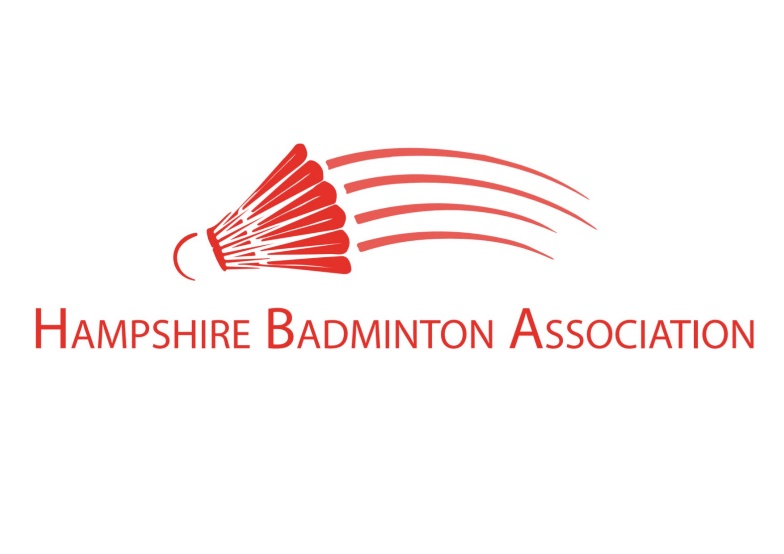 Hampshire Senior Badminton Championships 2021Friday 1st October - Sunday 3rd OctoberENTRY FORMI would like to enter the following event/s:Ladies Singles    	£22.50 pp (£17.50 if under 18 years)Men’s Singles    	£22.50 pp (£17.50 if under 18 years)Mixed Doubles  	£20.00 pp (£15.00 if under 18 years)Ladies Doubles  	£20.00 pp (£15.00 if under 18 years)Men’s Doubles  	£20.00 pp (£15.00 if under 18 years)      *Payment can be made either by cash or card at Westgate, or by direct transfer. Account number 80369383   Sort Code 55-81-26(Please clearly reference ALL online payments)If entering a doubles event, please indicate clearly below who your playing partner is. If you do not have a playing partner on entry, please check the box ‘partner required’. Please note that BOTH parties are required to complete an entry form.					Partner Required DeclarationI am eligible to play in the Hampshire Restricted Championships 2021, as per the criteria outline in the tournament regulations.Signed ________________________________________	Date ________________________Full NameEmailPhoneCurrent BE Grade (if known)DOB (if under 18 years)Total amount payable* £Partner Name/s                                                                       